Rozpočtové opatření č. 2/2017Schválené Radou města Klimkovice dne 1. 2. 2017, bod 67/1257.1Rada města Klimkovic      s c h v a l u j e      úpravu rozpočtu pro rok 2017 – rozpočtové opatření č. 2/2017, kterým se:kterým se:	Celkem se příjmy zvyšují 				        o 		      118.050,00 Kč			    Celkem se výdaje zvyšují				        o                         118.050,00 KčIng. Renáta Jančovávedoucí finančního odboruzvyšují příjmyzvyšují příjmyNázevČástkaPol. 4116Pol. 4116Ostatní neinvestiční přijaté transfery ze státního rozpočtuo112.000,00 Kč§ 3399§ 3399Ostatní záležitosti kultury, církví a sdělovacích prostředkůo  6.050,00 Kč zvyšují výdaje zvyšují výdajeNázevČástka§ 2143Cestovní rucho9.000,00 Kč§ 3399Ostatní záležitosti kultury, církví a sdělovacích prostředkůo6.050,00 Kč§ 3639Komunální služby a územní rozvoj j.n.o130.000,00 Kča snižují výdajea snižují výdajeNázevČástka§ 6409Ostatní činnosti jinde nezařazenéo27.000,00 Kč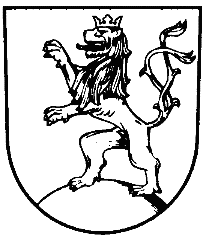 